УПРАВЛЕНИЕ ФЕДЕРАЛЬНОЙ  СЛУЖБЫ ГОСУДАРСТВЕННОЙ  РЕГИСТРАЦИИ, КАДАСТРА И КАРТОГРАФИИ (РОСРЕЕСТР)  ПО ЧЕЛЯБИНСКОЙ ОБЛАСТИ 		                                               454048 г. Челябинск, ул. Елькина, 85								          16.11.2021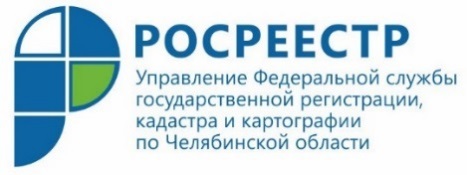 Челябинский Росреестр зарегистрировал больше тысячи «сельских» ипотекВ Управлении Росреестра по Челябинской области проанализирована статистика государственной регистрации прав на недвижимое имущество и сделок с ним по программе кредитования населения «Сельская ипотека».«Сельская ипотека»* пользуется популярностью у россиян, жители Южного Урала - не исключение. В рамках государственной программы ипотечного кредитования граждане приобретают объекты недвижимости в сельских населенных пунктах по льготной ставке до 3% годовых и оформляют права собственности. Региональное Управление Росреестра делится статистикой регистрационных действий по данному направлению работы. Так, на 15 ноября 2021 года проведена госрегистрация по 1004 пакетам документов с использованием сельской ипотеки по сниженной процентной ставке. Из них права оформлены по 945 договорам купли-продажи и 59 договорам участия в долевом в строительстве, соглашениям об уступке права требований.Большая часть «сельских» ипотек в Челябинской области оформлена на объекты недвижимого имущества, расположенные в Сосновском и Красноармейском районах. На рынке недвижимости этих территорий стабильно наблюдается высокая активность, которая объясняется непосредственной близостью к областному центру, развитой инфраструктурой и транспортной доступностью социальных объектов. Комментирует заместитель руководителя Управления Росреестра по Челябинской области Марина Воронина:«Управление Росреестра уделяет особое внимание регистрации прав на объекты, подпадающие под действие данной государственной программы льготного ипотечного кредитования населения. При возникновении причин, препятствующих проведению регистрационных действий, специалисты связываются с заявителями для оперативного устранения замечаний».  Справочно:Сельская ипотека заработала в Челябинской области с 1 января 2020 года. Жителям региона стали доступны кредиты на покупку недвижимости в сельских населенных пунктах по льготной ставке до 3% годовых. Льготные кредиты выдают гражданам в возрасте от 21 до 75 лет. Главное условие – это приобретение недвижимости в населенном пункте, численность которого не превышает 30 тыс. человек. Список поселений, подпадающих под сельскую ипотеку, приведен в Приказе регионального Министерства сельского хозяйства от 10.04.2019 № 216 «Об утверждении перечня сельских населенных пунктов и рабочих поселков, находящихся на территории Челябинской области, относящихся к сельской территории».Пресс-служба Управления Росреестрапо Челябинской области